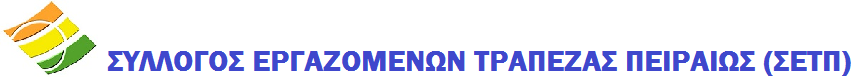 ΜΕΛΟΣ: Ο.Τ.Ο.Ε., Ε.Κ.Α. Καραγεώργη Σερβίας 2, 105 62, Σύνταγμα,  ΑΘΗΝΑ  210-7765028-33 210-3335161– fax: 210-3221371, 210-3225501 Αμερικής 4, 105 64 ΑΘΗΝΑΕθνικής Αμύνης 5-7, 546 21 ΘΕΣΣΑΛΟΝΙΚΗΤηλέφωνο: 2310-293689 – fax: 2310-293810   www.setp.gr, email: info@setp.grΠαρασκευή 8/1/2021Προς τη Νέα ΔημοκρατίαΥπ’ όψιν: του Εκπρόσωπου Τύπου Νέας Δημοκρατίας, κ. Αναστάσιου Γαϊτάνη,του Γενικού Διευθυντή Νέας Δημοκρατίας, κ. Γιάννη ΜπρατάκουΑξιότιμοι κύριοι,Το Σωματείο μας είναι ο μεγαλύτερος Σύλλογος και αποτελεί την Αντιπροσωπευτική Συνδικαλιστική Οργάνωση στο χώρο της Τράπεζας Πειραιώς.Η Τράπεζα Πειραιώς, έπειτα και από τη μετοχοποίηση των μετατρέψιμων ομολογιών (Cocos) υπέρ του Ταμείου Χρηματοπιστωτικής Σταθερότητας (ΤΧΣ), ανήκει πλέον κατά 61%, στο ΤΧΣ. Ο σχεδιασμός ορίζει επανιδιωτικοποίηση της Τράπεζας σε βραχυχρόνιο ορίζοντα. Με βάση τα παραπάνω, από την πλευρά των εργαζομένων, θα θέλαμε να εκφράσουμε τις θέσεις μας, οι οποίες συνοψίζονται στα:Να ληφθεί σοβαρά υπ’ όψη το business plan του μελλοντικού επενδυτή που θα στοχεύει στην αειφόρο ανάπτυξη, τόσο της Τράπεζας Πειραιώς, όσο και της Ελληνικής Οικονομίας.Να μη βγει ζημιωμένο το Ελληνικό Δημόσιο και ο Έλληνας φορολογούμενος.Να δοθούν όλες οι απαραίτητες εγγυήσεις για τη διασφάλιση των θέσεων εργασίας και όλων των εργασιακών δικαιωμάτων των εργαζομένων στην Τράπεζα. Να σημειωθεί ότι όλα αυτά τα χρόνια, οι εργαζόμενοι εργάστηκαν σύμφωνα με τις οδηγίες και τις επιταγές της Διοίκησης της Τράπεζας, με συνείδηση και ζήλο και δε φέρουν καμία ευθύνη για την οικονομική κατάσταση, στην οποία έχει αυτή τη στιγμή περιέλθει η Τράπεζα Πειραιώς. Ως εκ τούτου θα ήταν τουλάχιστον άδικο, οι μοναδικοί ζημιωμένοι από την όποια επανιδιωτικοποίηση, να είναι οι Έλληνες φορολογούμενοι και οι εργαζόμενοι στην Τράπεζα. Επίσης, υλοποιείται από την Τράπεζα Πειραιώς, πρόγραμμα συρρίκνωσης του Δικτύου Καταστημάτων της (53 καταστήματα έκλεισαν μέχρι το τέλος του 2020 και ο σχεδιασμός για το πρώτο εξάμηνο του 2021, προβλέπει ακόμα 45). Η Τράπεζα Πειραιώς, τα προηγούμενα χρόνια ενσωμάτωσε το Δίκτυο Καταστημάτων επτά Τραπεζών, μεταξύ των οποίων και της Αγροτικής Τράπεζας, η οποία είχε διευρυμένη παρουσία και αυξημένο κοινωνικό ρόλο στην ανάπτυξη του πρωτογενούς τομέα παραγωγής. Η αποκόμιση του οφέλους από την ενσωμάτωση των Τραπεζών, σήμαινε αυτομάτως και την ανάληψη ενός κοινωνικού καθήκοντος – από την Τράπεζα Πειραιώς - το οποίο - με τις ενέργειες της σήμερα - δεν επιτελεί. Πλέον καταστρατηγεί την Κοινωνική αυτή Σύμβαση για διευρυμένη παρουσία σε όλη την Επικράτεια.Η επιχειρούμενη συρρίκνωση του Δικτύου Καταστημάτων της Τράπεζας, συνεπάγεται αυτομάτως και συρρίκνωση του οικονομικού κύκλου τοπικών επιχειρήσεων, δημιουργώντας οικονομική ανισορροπία, ανάμεσα στις τοπικές επιχειρήσεις και σε αυτές που βρίσκονται στα μεγάλα αστικά κέντρα κάθε Νομού. Παράλληλα εξελίσσεται ταυτόχρονη μείωση Δικτύου Καταστημάτων από όλες τις Τράπεζες, αφήνοντας σχεδιασμένα και εναλλάξ, ένα κατάστημα ανά περιοχή, περιορίζοντας έτσι τη λειτουργία του ελεύθερου ανταγωνισμού και λειτουργώντας στην ουσία ως καρτέλ.Οι Τράπεζες έχουν διευρυμένο οικονομικό ρόλο στην Κοινωνία, καθώς διαχειρίζονται όλα τα οικονομικά πακέτα χρηματοδότησης, απολαμβάνοντας διπλό όφελος, τόσο από το Κράτος, όσο και από την Κοινωνία. Κατά συνέπεια δεν επιτρέπεται, ο μοναδικός γνώμονας στη λειτουργία τους να είναι η κερδοφορία τους, καθώς με τον τρόπο αυτό, επηρεάζουν την Ανάπτυξη, μονομερώς και κατά το δοκούν και όχι με τη λογική της ισόρροπης Ανάπτυξης, που αποτελεί ένα από τα θεμέλια ενός Κράτους Δικαίου.Αν η συρρίκνωση των καταστημάτων και αυτές οι πρακτικές προς τους εργαζόμενους, αποδεχτούμε να συμβαίνουν αυτή τη στιγμή, που ο μεγαλύτερος μέτοχος είναι το Ελληνικό Δημόσιο, δε μπορούμε να φανταστούμε ποιες πρακτικές θα πρέπει να αποδεχτούμε από τους ιδιώτες μετόχους. Η λειτουργία της Τράπεζας, για όσο διάστημα είναι υπό την ιδιοκτησία του Ταμείου Χρηματοπιστωτικής Σταθερότητας, πρέπει να αποτελέσει πρότυπο – μοντέλο λειτουργίας ανάπτυξης και όχι συρρίκνωσης  που θα ακολουθήσει και ο επόμενος επενδυτής.Ζητάμε:Να στηρίξετε την προσπάθεια του Αντιπροσωπευτικού Σωματείου και όλων των εργαζομένων στη Τράπεζα Πειραιώς, για να σταματήσει η περαιτέρω συρρίκνωση του Δικτύου. Να γίνει παρέμβαση σε όλα τα αρμόδια Υπουργεία.Να γίνει παρέμβαση στην Τράπεζα της Ελλάδος.Να γίνει παρέμβαση στο Ταμείο Χρηματοπιστωτικής Σταθερότητας.Να κατατεθεί πρόταση που να απαγορεύει σε εταιρία που λαμβάνει χρηματοδότηση από το Ελληνικό Δημόσιο να μπορεί να καταγγείλει συμβάσεις εργασίας. Όλα τα παραπάνω δε μπορούμε και δεν πρέπει, να επιτρέψουμε, πολύ δε περισσότερο, αυτή την εποχή της πανδημίας, γιατί το αντίθετο, θα είναι αυτόματη αποδοχή ανάλγητων πρακτικών που στρέφονται ενάντια στο Κοινωνικό Σύνολο και ειδικά από μια επιχείρηση που έχει λάβει απτή κρατική συμπαράσταση.  Θεωρούμε ότι σε όλα τα παραπάνω είστε σύμμαχοι, αρωγοί και συνοδοιπόροι μας και με τις ενέργειές σας θα βοηθήσετε να τα αποτρέψουμε.Για τον Σύλλογο Εργαζομένων Τράπεζας Πειραιώς (Σ.Ε.Τ.Π.)Ο Πρόεδρος		Ο Γεν. ΓραμματέαςΒάιος Νάκος		Στέλιος Μουλακάκης